AufgabenformularStandardillustrierende Aufgaben veranschaulichen beispielhaft Standards für Lehrkräfte, Lernende und Eltern.Aufgabe: Auf einer vorgegebenen geraden Strecke kann man mit mindestens zwei Fahrrädern nebeneinander fahren. Am Ende der Strecke befindet sich quer zur Fahrtrichtung eine Ziellinie.Aufgabe: Stelle dich mit genügendem Sicherheitsabstand zu deinem Partner bzw. deiner Partnerin an der Startlinie auf. Fahrt gemeinsam mit mittlerer Geschwindigkeit auf die Ziellinie zu. Bremst kurz vor der Linie und versucht dabei, so dicht wie möglich mit dem Vorderrand an der Linie zum Stehen zu kommen. Derjenige mit dem kleinsten Abstand zur Linie hat die Aufgabe am besten gelöst.Beachte:-  Die Linie darf nicht berührt werden.-  Wer mit dem Bremsen begonnen hat, darf die Pedale nicht mehr nutzen.            START															         ZIEL Auf einer vorgegebenen geraden Strecke kann man mit mindestens zwei Fahrrädern nebeneinander fahren. Am Ende der Strecke befindet sich quer zur Fahrtrichtung eine Ziellinie (siehe oben).Aufgabe: Stelle dich mit genügendem Sicherheitsabstand zu deiner Partnerin oder deinem Partner an der Startlinie auf. Fahrt gemeinsam so langsam (!) wie möglich geradeaus auf die Ziellinie zu. Während der Fahrt dürfen die Richtung nicht geändert (kein Hin- und Herdrehen des Lenkers) und die Füße nicht abgesetzt werden. Wer zuletzt mit dem Vorderrad über die Ziellinie fährt, hat die Aufgabe am besten gelöst.3.	Erstelle zusammen mit deinen Mitschülerinnen und Mitschülern einen Parcours. Benutze dafür die vorhandenen Materialien, z. B. Kegel, Reifen und Slalomstangen. Der Parcours sollte so schwierig sein, dass man ihn nur in langsamer Fahrt fehlerfrei bewältigen kann.Aufgabe: Durchfahre den Parcours, ohne einen Fuß auf den Boden zu stellen oder Hindernisse zu berühren. LISUM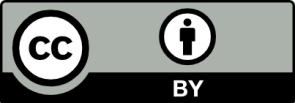 ErwartungshorizontDie Schülerinnen und Schüler sammeln bzw. erweitern ihre Rollerfahrungen mit dem Fahrrad, bewältigen kurze Strecken in unterschiedlichen Tempi und können sicher, zielgenau und kontrolliert anhalten. LISUMFachSportSportSportName der AufgabeSport_Fahren_DSport_Fahren_DSport_Fahren_DKompetenzbereichBewegen und HandelnBewegen und HandelnBewegen und HandelnKompetenzFahrenFahrenFahrenNiveaustufe(n)DDDStandardDie Schülerinnen und Schüler können - um feste Hindernisse in unterschiedlichem Tempo fahren.- Richtung, Geschwindigkeit und Gleichgewicht kontrollieren.- sicher, zielgenau und kontrolliert anhalten.Die Schülerinnen und Schüler können - um feste Hindernisse in unterschiedlichem Tempo fahren.- Richtung, Geschwindigkeit und Gleichgewicht kontrollieren.- sicher, zielgenau und kontrolliert anhalten.Die Schülerinnen und Schüler können - um feste Hindernisse in unterschiedlichem Tempo fahren.- Richtung, Geschwindigkeit und Gleichgewicht kontrollieren.- sicher, zielgenau und kontrolliert anhalten.ggf. ThemenfeldFahren, Rollen, GleitenFahren, Rollen, GleitenFahren, Rollen, Gleitenggf. Bezug Basiscurriculum (BC) oder übergreifenden Themen (ÜT)BC Sprachbildung – Rezeption/LeseverständnisTexte verstehen und nutzenBC Sprachbildung – Rezeption/LeseverständnisTexte verstehen und nutzenBC Sprachbildung – Rezeption/LeseverständnisTexte verstehen und nutzenggf. Standard BCDie SuS können aus Texten gezielt Information ermitteln.Die SuS können aus Texten gezielt Information ermitteln.Die SuS können aus Texten gezielt Information ermitteln.AufgabenformatAufgabenformatAufgabenformatAufgabenformatoffen	offen	halboffen	xgeschlossen	Erprobung im Unterricht:Erprobung im Unterricht:Erprobung im Unterricht:Erprobung im Unterricht:Datum Datum Jahrgangsstufe: Schulart: VerschlagwortungFahren/Rollen/FahrradFahren/Rollen/FahrradFahren/Rollen/Fahrrad